CHAPTER IINTRODUCTION     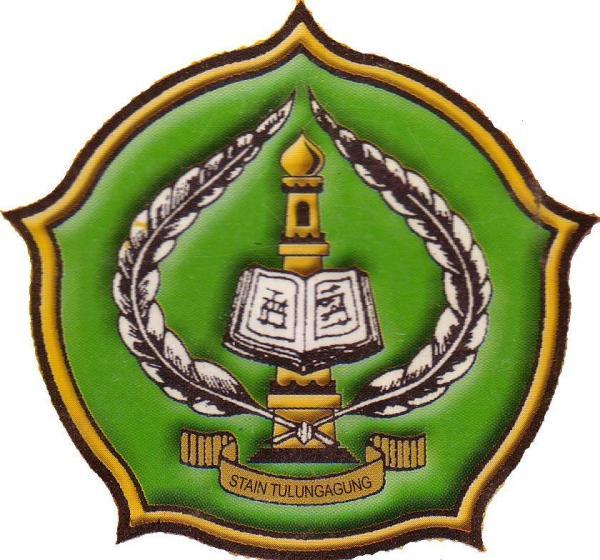 	This chapter presents six topics related to this study including background of the study, statement of research problems, objectives of the research, significance of the research, scope and limitation of the research, and definition of the key terms. Background of the ResearchIn Indonesia, English is taught from kindergarten until university level. It is learned to facilitate students in order to increase their skill and developing their knowledge about English. The role of teacher in teaching English is very important. According to the Law of Teacher and Lecture no.14/ 2005, “Teacher is a professional educator who has major task to educate, teach, guide, direct, asses and evaluate the learner on education starting from pre-intermediate, intermediate and intermediate to advance through the formal education”. Therefore, being a teacher is not an easy job but it is a challenge for most teacher especially English teachers. English teachers should have a good competence and skill because one factor contributes to the success of teaching and learning is teacher. In other words, teachers have to make teaching and learning process effective so that the national educational objective can be achieved. Teacher as the pioneer of successful teaching has to have good competence to do the task of educational. Kunandar (2009) stated that professional teacher is a teacher who has the competencies required to perform the task of education and teaching. In teaching, the teachers must have a good competence especially pedagogic and professional competence to support their teaching. By having it, teachers are more confidence to handle teaching and learning process. The teachers also should have personal and social competence so that they can be a model for their students and can build good relationship with their students and school society. Therefore, as the professional teachers must to have good pedagogic, professional, personal, and social competence in teaching and learning. In developing teacher’s professionalism they should have talent, experience and handiness of approaching the students to make the class enjoyable, relaxing and interesting to them, so that, they will grasp the lessons excitedly and interactively. Therefore, teachers don’t emphasis too much on the materials of the lessons, when teachers are teaching their students otherwise, they will be inhabited by the lesson. From this statement, there are many roles and requirements are needed by teacher clearly and it will be better if the teacher should know them first before teaching.According to the law of Indonesian Number 14, 2005 in National Department Education stated that Teacher certification is the process to give competence test that planned to reveal the teacher competence mastery as a based to giving educator certificate. Certification Teacher is the process of giving approve that someone is competence to teach, after he/she graduated from competence test that held by certification institution. Certified teacher is the teachers that have certificate to get permission in teaching and they have approved by education institution that they already in rules of teaching. Teacher’s certification was chosen by test and selection to all of Indonesian teachers. Different from certified teacher, non-certified teacher is the teacher that certifying yet. They teach like certified teacher but did not following the test to get the certificate. Both of them are likely to need professional development that affirms the knowledge, experience, and intuitive judgment they have cultivated during their careers. Based on the explanation above, we can know that being teacher, especially English teacher is very important to fulfill the student need. In addition, English certified teachers have to be well prepared in everything related to their teaching such as planning, conducting teaching and the evaluation teaching. On the other hand, the teachers should have good personality and build good relationship with their students to make the students comfortable with their teachers. In other case, non-certified teachers can be professional as the teachers who have certified or not at all. They have some way to deal with or resolve these problems in teaching learning. From those, the researchers want to know about the differences both of them especially in the case of teacher’s effort in developing their professionalism.The researcher chooses SMAN 01 NGUNUT because this school is categorized as good school because this school has had status SSN (Sekolah Standart Nasional). It also a favorite school for most students in and around Ngunut. The students in this school often follow English contest and others contest in and outside province. The fact above shows that SMAN 01 NGUNUT has good quality in teaching and automatically the teachers in this school also have good quality in teaching especially in a way of teaching EFL (English Foreign Language). And in this case, the teachers at SMAN 1 NGUNUT can be considered as the professional teachers in EFL teaching.   From the explanation above the writer is interested in conducting research entitle “Study on Teachers’ Efforts in Developing Their Professionalism”. The researcher wants to know what the effort between the certified teachers and non-certified in developing their professionalism.  Research ProblemBased on the background of the research above, the researcher formulated the question as follows: What are the efforts of certified and non-certified English teachers in developing their professionalism?Objectives of the ResearchThe objective of this study is to know the efforts of certified and non-certified English teachers in developing their professionalism.Significance of the StudyThe findings of this study are expected to give contribution for the novice teachers, other researcher and the writer herself.The Novice TeacherThe result of this study can be used by the novice teacher as reference to developing their professionalism and a feedback for the effectiveness in teaching practicum. Hopefully, novice teacher can overcome the difficulties in teaching and they will become professional, and also education in Indonesia better than past. Other researcher The result of the study can be used as a reference for other researcher to conduct a further researcher about developing professional teachers.The WriterIt is most important thing for finding useful experiences in teaching. The writer is English Student teacher and will become an English teacher, so automatically this paper is important to get professionalisms in teaching and also the way to get success in teaching.  Scope and Limitation The researcher is conducted in Senior High School (SMAN 1 Ngunut). It is focused on investigating the selected teachers who are considered professional viewed from pedagogic, professional, social, and personal competence in teaching EFL. This study is also intended describe the effort of the certified and non-certified teachers in developing their professionalism.Definition of Key Term The definitions of key term are as follows:Professional TeacherBasically, teacher who has competency is recommended to do the task of education and teaching. In this context, professional teachers can be defined as the teachers who have good competence in four aspects they are pedagogic, professional, social and personal competence. In addition, the teachers should have some talent, experience in teaching, and handiness of approaching the students to make the class enjoyable, relaxing and interesting to them, so that, they will grasp the lessons excitedly and interactively. Certified TeacherCertified teachers in those research is the teachers that have certificate to get permission in teaching and they have approved by education institution that they already in rules of teaching. Teacher’s certification was chosen by test and selection to all of Indonesian teachers. Non-Certified TeacherDifferent with the certified teacher, non-certified teacher is the teacher who has not been certified yet. Its means that non-certified teacher is the teacher who is not followed the test or they failed in the test of certification.